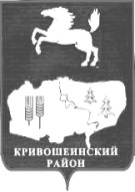 АДМИНИСТРАЦИЯ КРИВОШЕИНСКОГО РАЙОНАПОСТАНОВЛЕНИЕ	    03.08.2020											     № 412							с. КривошеиноТомской областиО внесении изменений и дополнений в постановление Администрации Кривошеинского района от 13.10.2015 № 351 «Об утверждении Устава Муниципального бюджетного  общеобразовательного учреждения «Красноярская средняя общеобразовательная школа»В целях приведения Устава Муниципального бюджетного  общеобразовательного учреждения «Красноярская средняя общеобразовательная школа» в соответствие с действующим законодательством Российской Федерации           ПОСТАНОВЛЯЮ:  1. Внести изменения и дополнения в приложение к постановлению Администрации Кривошеинского района от 13.10.2015 № 351 «Об утверждении Устава Муниципального бюджетного общеобразовательного учреждения «Красноярская средняя общеобразовательная школа» согласно приложению к настоящему постановлению.  2. Директору Муниципального бюджетного общеобразовательного учреждения «Красноярская средняя общеобразовательная школа» зарегистрировать изменения и дополнения в Устав в соответствии с действующим законодательством.   3.  Настоящее постановление вступает в силу с даты его подписания.          4. Настоящее постановление подлежит размещению в Сборнике нормативных правовых актов Администрации Кривошеинского района и в сети «Интернет» на официальном сайте муниципального образования Кривошеинский район.          5.  Контроль за исполнением настоящего постановления оставляю за собой. И.о. Главы Кривошеинского района					                 Д.В.СибиряковКустова Мария Федоровна 838251 2 19 74Прокуратура; Управление образования  1 экз.; МБОУ  «Красноярская СОШ» 3 экз.Приложение к постановлению                                                                                          Администрации Кривошеинского района                             от 03.08.2020 № 412Изменения и дополнения в Устав Муниципального бюджетного общеобразовательного учреждения «Красноярская средняя общеобразовательная школа»Главу   1   «ОБЩИЕ   ПОЛОЖЕНИЯ»   дополнить   пунктом   1.18 следующего содержания:«1.18. Учреждение имеет структурное подразделение Центр образования цифрового и гуманитарного профилей «Точка роста». Учреждение самостоятельно разрабатывает положение о деятельности Центра, утверждает: руководителя Центра, функции Центра по обеспечению реализации основных и дополнительных общеобразовательных программ цифрового естественнонаучного, технического и гуманитарного профилей, план учебно-воспитательных, внеурочных и социокультурных мероприятий в Центре.»	2. В Главе 3 «Виды реализуемых образовательных программ» 3.7. изложить в следующей редакции:«3.7. Внеурочная деятельность  в Учреждении  строится в соответствии с требованиями ФГОС и регламентируются локальными актами Учреждения. Содержание дополнительных общеразвивающих программ и сроки обучения по ним определяются образовательной программой, разрабатываемой и утверждаемой Учреждением.»